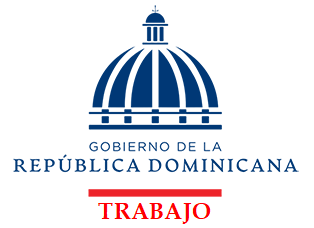 AVANCE FÍSICO - FINANCIERO Y DESVÍOS JULIO - DICIEMBRE 2021Programa: Escuela Taller (Formación Ocupacional Especializada).     Nota: Matriz con la ejecución Física-Financiera julio - diciembre 2021, Fuente de Información, Física, Informaciones de la Escuela Taller de los registros administrativos.----------------------------------------------------------------------------------Ing. Carlos SilieDirector de Planificación y DesarrolloMinisterio de TrabajoAvenida Enrique Jiménez Moya 5     Centro de los Héroes     La Feria     Santo Domingo     República DominicanaTELEFONO 809 535 4404          MT.GOB.DOProductosUnidad de Medida20212021julio  –  diciembre, 2021julio  –  diciembre, 2021julio  –  diciembre, 2021julio  –  diciembre, 2021julio  –  diciembre, 2021julio  –  diciembre, 2021julio  –  diciembre, 2021julio  –  diciembre, 2021julio  –  diciembre, 2021ProductosUnidad de MedidaMeta FísicaPresupuesto      RD$Meta Física ProgramadaAProgramación Financiera       julio–dic.             BEjecución Física          CEjecución Financiera       D%AvanceFísico%Avance FinancieroDesvíos FísicoDesvíos FinancieroO3.-Demanadantes de Empleo reciben Formación Laboral% de Usuarios Capacitados.       1159,768,074.18603,759,653.50           93    5,440,651.40        155%152%33% (1,860,997.90)Total del Programa       1159,768,074.18603,759,653.50           93    5,440,651.40        155%152%33% (1,860,997.90)